Załącznik nr 2 do Regulaminu postępowania rekrutacyjnegodo Dziennego Domu Pomocy dla Seniorów w Biłgoraju…………………………………………………………….Nazwisko i imię kandydata na uczestnika…………………………………………………………….Adres zamieszkania…………………………………………………………….Telefon kontaktowyDeklaracja uczestnictwa w zajęciachDziennego Domu Pomocy dla Seniorów w Biłgorajudeklaruję uczestnictwo w zajęciach:1. manualnych (plastycznych, rzeźbiarskich, tkackich, krawieckich, ogrodniczych),2. muzycznych, teatralnych,3. ruchowych4. obsługi komputera i internetu,5. kulinarnych,6. warsztatach edukacyjnych (książka, prasa, film),7. wspólnych grach i zabawach,8. spotkaniach integracyjnych,9. imprezach mające na celu łączenie pokoleń,10. wspólnych spacerach, wycieczkach,11. wyjazdach do kina i teatru,12. zajęciach rozwijających i wzmacniających aktywność oraz samodzielność życiową,13. innego rodzaju aktywnościach dostosowanych do możliwości i zainteresowań     uczestników, 14. pomoc psychologa, poradnictwo i wsparcie w rozwiązywaniu trudnych sytuacjiżyciowych oraz bieżących spraw życia codziennego,14. porady prawne dla uczestników.……………………………………………………. 			……………………………………………………...Miejscowość i data 						Czytelny podpis   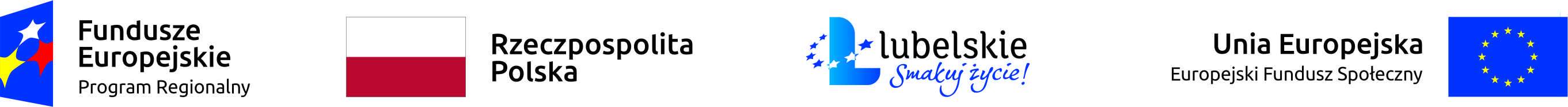 